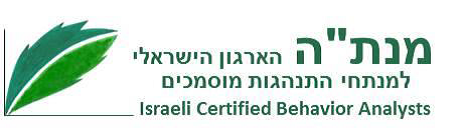 ארגון מנתחי ההתנהגות המוסמכים שמח להזמינכם/ן:הכנס השנתי - ניתוח התנהגות יישומי בישראל!!יתקיים במשך יומיים, 5.5 יום ה' 13:15-19:40 6.5 יום ו' 08:00-13:00במכללת בית ברל, אודיטוריום אורןתכנית הכנס:יום ה – 5.5למנתחי התנהגות -  " ניהול צוות “system supportיום ו' – 6.5 לקהל הרחב ולמנתחי התנהגות תקצירי ההרצאות: שלבים בניתוח התנהגות: יישום הגישה בהדרכת צוותים.    מציגה: גב' רובי שמיאן, BCBA מנתחת התנהגות.              עוסקת בניתוח התנהגות במסגרות חינוכיות מגוונות ובהנחיית תוכניות טיפול ביתיות ותוכניות שילוב. בשנים האחרונות עובדת כאחראית תחום ניתוח התנהגות במתי"א ראש העין, במסגרת תפקידה עוסקת בהדרכה והובלה של צוותים חינוכיים ומקצועיים להתערבויות מסוגים שונים. בעלת תואר שני בייעוץ חינוכי התפתחותי לגיל הרך  והסמכה בינלאומית של הבורד האמריקאי.  תקציר: הכלים ושלבי העבודה אשר עומדים לרשות מנתח התנהגות בעת התמודדות עם ילדים מאתגרים יכולים לסייע להדרכה ופיתוח של הצוותים המקצועיים. שימוש בעקרונות של ניתוח התנהגות יישומי יכול להוות בסיס למודל הדרכה אשר ניתן לעשות בו שימוש בעבודה בשטח.  ההרצאה תזכה בנקודת CEיושרה טיפולית treatment integrity)) בהתערבויות התנהגותיות בסביבות חינוכיות: קווים מנחים למדידה ולהגברה של התנהגויות אנשי החינוך לקידום יישום מדויק ועקבי של תכניות התערבות על ידי אנשי חינוךמציגה: גב' ורד פסטרנק-זיידמן, BCBA מנתחת התנהגות מוסמכת. בעלת תואר שני בסוציולוגיה ואנתרופולוגיה וחברת סגל ההוראה של התכנית האקדמית ללימודי הסמכה בניתוח התנהגות יישומי באוניברסיטת תל אביב ובמכללת בית ברל. ורד הינה מנתחת התנהגות בתכנית מס"ע הפועלת בגני ילדים בחינוך הרגיל בעיר הרצליה ובעלת ניסיון בהדרכת הורים וצוותי חינוך ובעבודה טיפולית עם ילדים ומתבגרים בעלי התפתחות תקינה המדגימים קשיי התנהגות ועם בוגרים עם אוטיזם ופיגור.  תקציר: התערבות התנהגותית בסביבת חינוכית מיושמת על ידי איש חינוך, אשר נדרש לבצע שינויים אקולוגיים, לשלב ברפרטואר ההוראה מיומנויות חדשות ולשנות הרגלים ותפיסות ולכן קיים סיכון גבוה לאי דיוקים ביישום. על מנתח התנהגות הפועל בסביבה זו לספק הכשרה מתאימה ולנטר יושרה טיפולית על מנת לאתר ליקויים ביישום ולהעריך את יעילות הטיפול. בהיעדר שינוי התנהגותי או במקרים בהם הנתונים מצביעים על החמרה בהתנהגות של תלמיד אשר נחשף להתערבות התנהגותית, עלולות להתקבל החלטות קריטיות על בסיס ההנחה שהטיפול ניתן כפי שנרשם בפרוטוקול. לכן המטרה של מנתח התנהגות המדריך אנשי חינוך היא להגביר התנהגויות המקדמות יושרה טיפולית בקרב המורים / גננות ולהפחית התנהגויות המסכנות אותה. בהרצאה יוצג הקשר בין רמות שונות של יושרה טיפולית לתוצאות ההתערבות, סוגי השגיאות של יושרה טיפולית, שיטות למדידת יושרה טיפולית, מאפייני התערבות ותמיכה המקצועית המשפיעים על יושרה טיפולית ויינתנו כלים יישומיים לשימור יושרה טיפולית גבוהה בסביבות חינוכיות. ההרצאה תזכה בנקודת CEהכשרת מורות לקראת העברת משוב אמצע שנה לסייעות בבית ספר 'שחר'.מציגה: גב' אלית בריל, BCBA מנתחת התנהגות מוסמכת.
בוגרת תכנית להסמכת מנתחי התנהגות בתל אביב וחלק מצוות ההוראה כיום. מנתחת התנהגות בבית ספר 'שחר' ושותפה להקמתו, עובדת במגזר הפרטי בהנחיית שילוב ותכניות ביתיות לילדים על הספטקרום האוטיסטי. לאחר כעשר שנות ניסיון, מנחה כיום מנתחי התנהגות בתחילת דרכם. בעלת תואר שני בחינוך מיוחד עם התמחות באוטיזם מאוניברסיטת 'בר אילן'. 
תקציר: בבית ספר 'שחר', בית ספר חרדי התנהגותי לילדים עם לקויות תקשורת, מתקיימות שיחות משוב עם הצוות פעמיים בשנה. בשנה זו צוות המורות עברו סדנת משוב, שתוכנה מבוסס על מודולת הסופרוויז'ן של ארגון הBACB. לאחר הסדנה עובדו הדברים לכדי מסמך ששירת את המורות לפני ובמהלך המשוב. מסמך זה כולל מבנה שיחת משוב, התמודדות עם התנהגויות של סייעת בזמן המשוב וניסוח התנהגויות מטרה של הסייעות באופן אופרטיבי. תהליך הסדנה מהווה יישום הלכה למעשה של הנחיות הבורד לסופרוויזן. בהרצאה יתואר יישום זה תוך מתן דוגמאות אופרטיביות. ההרצאה תזכה בנקודת CE *מודל הכשרת מטפלים ללימוד ילדים והדרכת הורים במרכז מבטים.מציגה: גב' רחל צור המברה, BCBA מנתחת התנהגות מוסמכת. 
מנהלת את מרכז מבטים, להדרכת הורים וטיפול בילדים, מנחת הורים, מנחת שילוב ומנתחת התנהגות במעון גוונים לדיור מוגן לבוגרים עם אבחנה כפולה של אוטיזם, או פיגור ובעיות נפשיות. לשעבר מרצה בתוכניות הכשרה למנתחי התנהגות באוניברסיטת ת"א ובמכללת אורנים. תקציר: תפקיד מנהלת מרכז מחייב לקיחת אחריות על כמה סקטורים: הילדים עצמם, הוריהם, הצוות במרכז מבטים, וצוות נלווה. ללא מערך תמיכה מאורגן, והליכי הכשרה ובקרה שיטתיים המשימה כמעט בלתי אפשרית. ההרצאה תאפשר הצצה להיבט הניהולי המאפשר למנתח התנהגות להפעיל במקביל המון התערבויות בו זמנית ועדיין לשלוט בהתנהגויות של כל המעורבים.. בהרצאה יפורט  תפקידו של המטפל במונחים אופרטיביים, יוצגו ההתנהגויות החדשות שעליו לרכוש כדי לעבוד עם ילדים על הספקטרום האוטיסטי והוריהם, ודרכי המשוב והבקרה לעבודת הצוות.ההרצאה תזכה בנקודת CEPutting those long lists of learned responses to use in novel ways:  Using an active learning platform for linguistic enhancement and concept development.
Dr. Schnee has been treating children with autism within an EIBI framework for well over 20 years. Over those same years, the structure of language intervention has remained pretty much the same; children accumulate lists of reliable, but relatively static responses across standard domains such as imitation, prepositions, attributes, functions etc.  Is it possible to situate those responses within dynamic situations so that those responses are put to use in novel and practical ways. There are. Dr. Schnee will introduce an active learning platform that offers a vehicle for robust response generalization and concept developmentההרצאה תזכה בנקודה וחצי CEהשפעות של בעיות שינה על ילדים ומתבגרים.מציג: מר אייל בן מאיר, BCBA מנתח התנהגות מוסמך.
פסיכולוג ויועץ שינה. מוביל את המרפאה לבעיות שינה בילדים במכון להתפתחות הילד, ואת יחידת השינה בילדים, במרכז הרפואי שיבא, תל השומר. תקציר: ההרצאה תדון בהשפעות של בעיות שינה בילדים ובמתבגרים. נדון בחשיבות של המרכיב הפיזיולוגי, ונשאל האם ישנה חשיבות למרכיב ההתנהגותי, עד כמה הוא משחק תפקיד בוויסות שינה של ילדים? נשאל האם ילדינו ישנים מספיק? ומהן ההשפעות של חסך שינה על קוגניציה והתנהגות? האם הדבר משמעותי מבחינת תפקודם של ילדים? כיצד זה קשור להפרעת קשב וריכוז? ומדוע חשוב להיות מודעים לכך בשדה הטיפולי? ההרצאה תזכה בנקודה וחצי CEהשוואה בין שימוש בהתערבות מחזקים מוכללים להתערבות הערכה עצמית על השתתפות פעילה של תלמידים בכיתת חינוך מיוחד בשיעורי שפה.מציגים: ד"ר שירי אייבזו (BCBA-D), אבנר פרידלין (BCaBA) , רונית קנקזיל מימוןד"ר שירי אייבזו (BCBA-D), ראש תוכנית הלימודים בניתוח התנהגות יישומי במכללת דוד ילין בירושלים, וכן רכזת היחידה הקלינית לניתוח התנהגות במתי"א חולון-אזור. ד"ר אייבזו מומחית בטיפול וקידום ילדים בעלי התנהגויות מאתגרות וכן בתחומי הכשרת מורים ומומחיות בהוראה. תחומי המחקר שלה מתמקדים בהשפעה של התערבויות מבוססות-מחקר לשיפור יכולות חברתיות ואקדמיות של ילדים בעלי הפרעות רגשיות-התנהגותיות. פרידלין אבנר, מנתח התנהגות BCaBA, סטודנט לתואר שני בחינוך מיוחד, עובד כמנתח התנהגות במתיא חולון ומתיא ת"א עם ילדים במסגרות החינוך המיוחד, חבר סגל בתוכנית להכשרת מנתחי התנהגות במכללה האקדמית ע"ש דוד ילין בירושלים ומנחה הורים בהתמודדות עם בעיות התנהגות במשפחה. רונית קנקזיל-מימון, בעלת תואר ראשון בחינוך מיוחד ותואר שני בניהול וארגון מערכות חינוך, מרצה בתוכנית להכשרת מנתחי התנהגות במכללה האקדמית ע"ש דוד ילין בירושלים ומנתחת התנהגות במתי"א חולון-אזור. מנחה ומלווה צוותים חינוכיים בהתמודדות מול תלמידים מאתגרים בבתי ספר יסודיים בחינוך המיוחד ובבניית ובהתאמת תכניות כיתתיות ואישיות. תקציר: תכניות המבוססות על מחזקים מוכללים (לדוגמה, כלכלת אסימונים) והערכה עצמית נחקרו בעבר והראו תוצאות חיוביות בשיפור התנהגות משימתית של תלמידים במהלך שיעור, שיפור השתתפותם הפעילה וכן הפחתה בהפרעות במהלך השיעור. מחקרים אלו התקיימו, בין היתר, בקרב תלמידים עם בעיות רגשיות-התנהגותיות, הפרעות התנהגות ולקויות קוגניטיביות (לדוגמה Agran, Wehmeyer, Cavin, & Palmer, 2008; Callicott & Part, 2003; Haydon, Conoroy, Sinder, Barber, & Orlando, 2010; Levendoski & Cartledge, 2000)מגמות חינוכיות אחרונות גורסות כי למידה המעבירה אחריות על תהליכים והישגים הינה משמעותית יותר. כלכלת אסימונים המבוצעת בהקשר של מסגרות בית-ספריות, מזמנת ניהול מרכזי על ידי המורה. לעומת זאת הערכה עצמית מאפשרת לתלמידים אחריות רבה יותר על התנהגותם (Levendoski & Cartledge, 2000). כיוון שנעשה שימוש בשתי האסטרטגיות ההתנהגותיות הללו בסביבות חינוך שונות, ישנה חשיבות לבדיקת ההשפעה המובחנת של כל אחת מהן על תפקודם ההתנהגותי והלימודי של תלמידים. מטרת המחקר הנוכחי הייתה לערוך השוואה בין השפעת שימוש במחזק מוכלל ובין הערכה עצמית על דפוסי ההשתתפות הפעילה במהלך שיעורי שפה של תלמידי כיתה ה' הלומדים בכיתת חינוך מיוחד. במחקר זה נעשה שימוש במערך טיפולים מתחלפים עם קו בסיס ראשוני (Alternating treatment design with an initial baseline) לשם מדידת המשתנה התלוי,  השתתפות פעילה, אשר הוגדר כהרמת יד מעל גובה הראש בתגובה לשאלת מורה שהופנתה לכלל ילדי הכיתה (Lambert, Cartledge, Heward, & Ya-yu, 2006). הממצאים בעלי שונות וחפיפה רבה, אך מעידים על עלייה ממוצעת ברמת ההשתתפות הפעילה בקרב משתתפי המחקר מממוצע של 28% השתתפות ברמת הבסיס ל 48% השתתפות בממוצע במהלך ההתערבות כלכלת האסימונים  ו 51% השתתפות בממוצע בהתערבות הערכה העצמית. לא נמצא הבדל משמעותי בין שתי ההתערבויות. הדיון יעסוק בקיום מחקר התנהגותי פורמלי בתוך מערכת החינוך, המתודולוגיה שנבחרה, וכן השלכות יישומיות לאור ממצאי המחקר. ההרצאה תזכה בנקודה וחצי CEהרצאה מס' 3 תזכה את המעבירים סופרוויז'ן בנקודה מסוג זה (type 2). סך כל נקודות ה- CE להשתתפות בכנס – 9.5 נקודות.שעהנושא ההרצאהמרציםהרשמה והתכנסותהרשמה והתכנסותדברי פתיחהפרופ' עמוס רולידר, BCBA-D יו"ר הארגון הישראלי למנתחי התנהגות מוסמכים, הינו פרופ' מן המניין למדעי ההתנהגות העומד בראש המחלקה למדעי ההתנהגות במכללה האקדמית כינרת ובראש התוכניות להסמכת מנתחי התנהגות באוניברסיטת ת"א, במכללה האקדמית כנרת ובמכללת בית ברל.שלבים בניתוח התנהגות: יישום הגישה בהדרכת צוותיםגב' רובי שמיאן, BCBA מנתחת התנהגות מוסמכת. עוסקת בניתוח התנהגות במסגרות חינוכיות מגוונות ובהנחיית תכניות טיפול ביתיות ותוכניות שילוב. בשנים האחרונות עובדת כאחראית תחום ניתוח התנהגות במתי"א ראש העין, עוסקת בהדרכה והובלה של צוותים חינוכיים ומקצועיים להתערבויות מסוגים שונים.יושרה טיפולית בהתערבויות התנהגותיות בסביבות חינוכיותגב' ורד פסטרנק-זיידמן, BCBA מנתחת התנהגות מוסמכת. חברת סגל ההוראה של התכנית האקדמית ללימודי הסמכה בניתוח התנהגות יישומי באוניברסיטת תל אביב ובמכללת בית ברל. ורד הינה מנתחת התנהגות בתכנית מס"ע הפועלת בגני ילדים בחינוך הרגיל בעיר הרצליה.כיבוד קלכיבוד קלהכשרת מורות לקראת העברת משוב אמצע שנה לסייעות בבית ספרגב' אלית בריל, BCBA בוגרת תכנית להסמכת מנתחי התנהגות בתל אביב וחלק מצוות ההוראה כיום. מנתחת התנהגות בבית ספר 'שחר' ושותפה להקמתו, עובדת במגזר הפרטי בהנחיית שילוב ותכניות ביתיות לילדים על הספטקרום האוטיסטי. לאחר כעשר שנות ניסיון, מנחה כיום מנתחי התנהגות בתחילת דרכם. בעלת תואר שני בחינוך מיוחד עם התמחות באוטיזם מאוניברסיטת 'בר אילן'. מודל הכשרת מטפלים ללימוד ילדים והדרכת הורים במרכז מבטיםגב' רחל צור המברה, BCBA מנתחת התנהגות מוסמכת, מנהלת את מרכז מבטים, להדרכת הורים וטיפול בילדים, מנחת הורים, מנחת שילוב ומנתחת התנהגות במעון גוונים לדיור מוגן לבוגרים עם אבחנה כפולה של אוטיזם, או פיגור ובעיות נפשיות. לשעבר מרצה בתוכניות הכשרה למנתחי התנהגות באוניברסיטת ת"א ובמכללת אורנים. 18:40-19:40אסיפת ועד שנתית של ארגון המוסמכים, פתוחה לקהל הרחב.אסיפת ועד שנתית של ארגון המוסמכים, פתוחה לקהל הרחב.שעהנושא ההרצאהמרציםהרשמה והתכנסותהרשמה והתכנסותהשוואה בין שימוש בהתערבות מחזקים מוכללים להתערבות הערכה עצמית על השתתפות פעילה של תלמידים בכיתת חינוך מיוחד בשיעורי שפה ד"ר שירי אייבזו, BCBA-D ראש תכנית הלימודים בניתוח התנהגות יישומי במכללת דוד ילין בירושלים, וכן רכזת היחידה הקלינית לניתוח התנהגות במתי"א חולון-אזור. ד"ר אייבזו מומחית בטיפול וקידום ילדים בעלי התנהגויות מאתגרות וכן בתחומי הכשרת מורים ומומחיות בהוראה. תחומי המחקר שלה מתמקדים בהשפעה של התערבויות מבוססות-מחקר לשיפור יכולות חברתיות ואקדמיות של ילדים בעלי הפרעות רגשיות-התנהגותיות. מר פרידלין אבנר, BCaBA מנתח התנהגות מוסמך, סטודנט לתואר שני בחינוך מיוחד, עובד כמנתח התנהגות במתיא חולון ומתיא ת"א עם ילדים במסגרות החינוך המיוחד, חבר סגל בתוכנית להכשרת מנתחי התנהגות במכללה האקדמית ע"ש דוד ילין בירושלים ומנחה הורים בהתמודדות עם בעיות התנהגות במשפחה.גב' רונית קנקזיל-מימון, בעלת תואר ראשון בחינוך מיוחד ותואר שני בניהול וארגון מערכות חינוך, מרצה בתוכנית להכשרת מנתחי התנהגות במכללה האקדמית ע"ש דוד ילין בירושלים ומנתחת התנהגות במתי"א חולון-אזור. מנחה ומלווה צוותים חינוכיים בהתמודדות מול תלמידים מאתגרים בבתי ספר יסודיים בחינוך המיוחד ובבניית ובהתאמת תכניות כיתתיות ואישיות. השפעות של בעיות שינה על ילדים ומתבגריםמר אייל בן מאיר, BCBA מנתח התנהגות מוסמך, פסיכולוג, ויועץ שינה.                 מוביל את המרפאה לבעיות שינה בילדים במכון להתפתחות הילד, ואת יחידת השינה בילדים, במרכז הרפואי שיבא, תל השומר.Putting those long lists of learned responses to use in novel ways:  Using an active learning platform for linguistic enhancement and concept developmentDr. Schnee has been treating children with autism within an EIBI framework for well over 20 years. Over those same years, the structure of language intervention has remained pretty much the same; children accumulate lists of reliable, but relatively static responses across standard domains such as imitation, prepositions, attributes, functions etc.  Is it possible to situate those responses within dynamic situations so that those responses are put to use in novel and practical ways. There are. Dr. Schnee will introduce an active learning platform that offers a vehicle for robust response generalization and concept development.